UR-105 CT Bronze性格巨星日内瓦，2019年1月独立制表品牌URWERK (和域) 推出UR-105 CT系列的全新”Bronze”钛金属配青铜版本，配置首本的漫游卫星小时显示技术，独特个性跃然而出，是向特立独行的艺术家、妙想天开的发明家以及开创新风之士致敬之作。UR-105 CT Bronze自动上链腕表就像一幅空白画布，与表主的个性触发奇妙化学作用，与其生活态度呼应，精密机械时计变成充满个人色彩风格的珍宝，严苛的环境与生活的磨练只会为之加添神采，由表主为之赋予独一无二的个性形象。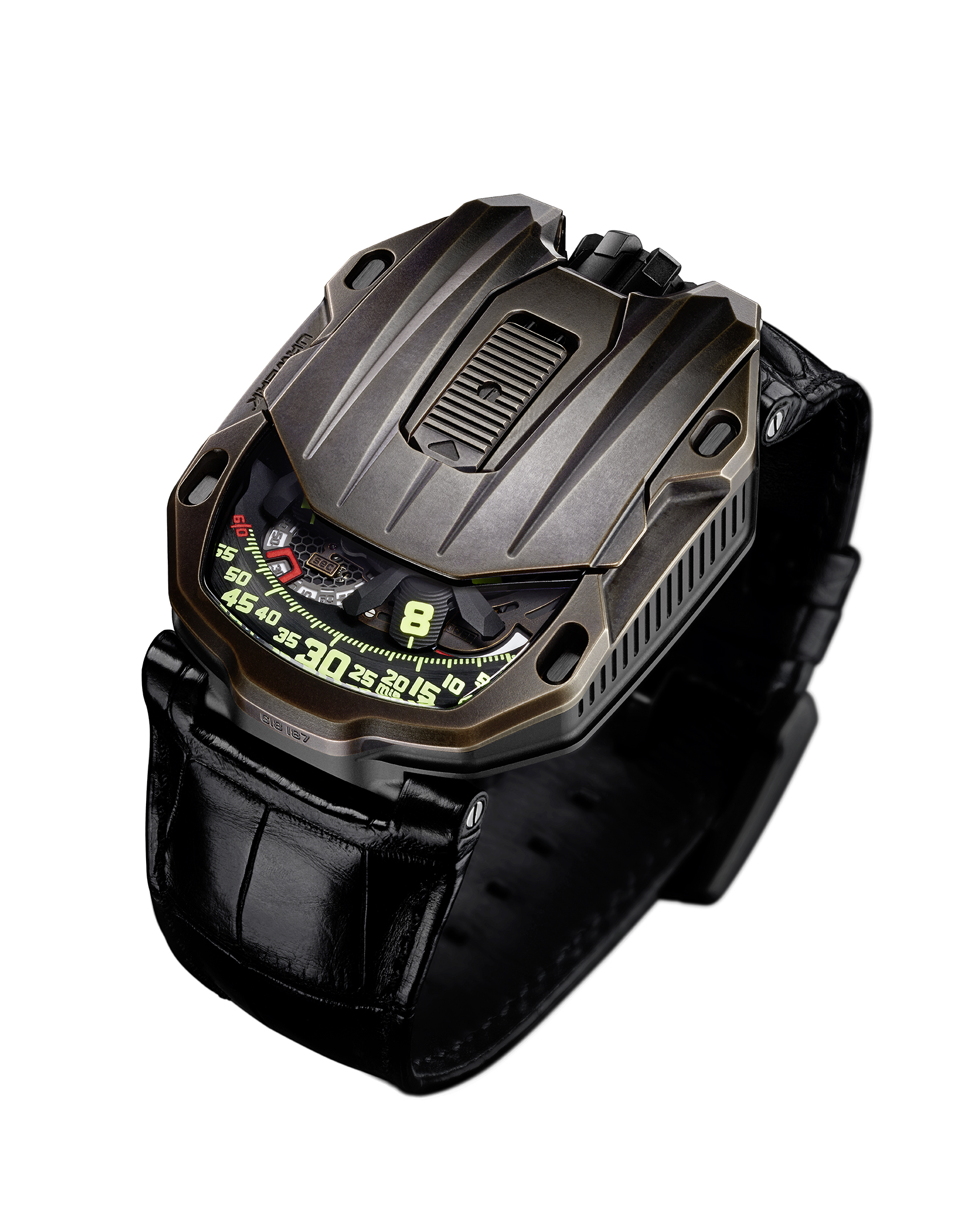 URWERK创办人兼首席设计师Martin Frei解释道：「青铜是最古老的合金之一，散发着神奇又难以猜透的魅力。一枚Bronze腕表就算装嵌制作完成亦要等待表主添上最后一笔，只有佩戴表主腕上，人表合一方能有一份独有的味道。」UR-105 CT Bronze腕表配备URWERK最有代表性的漫游小时显示系统，镂通卡罗素驱动的四个卫星转头各有三个小时数字，小时数字沿着分钟刻度推进。卡罗素的转动与卫星转头的小时数字更迭技术经过改良，运作更精准畅顺。另一位创办人兼首席制表师Felix Baumgartner解释：「以往UR-105 CT腕表型号的卫星转头底部由马耳他十字轮支撑，顶部连接另一个十字轮。我们重新研究及设法改良，表主设定时间的时候就可以体会当中分别，设定调校更加顺畅，卫星小时系统运作起来就像一支华尔兹舞，关键是齿轮系统更顺滑流畅，是制表团队的心血结晶。」轻按滑动掣打开保护盖，可一睹UR-105 CT Bronze的内里乾坤：全新研制的四臂镂通卡罗素带动卫星转头，每个卫星转头各有三个小时数字，当下的小时数字沿着60分钟刻度推进，即是把数字式及行针式两种时间显示模式集于一身。Felix Baumgartner补充说：「UR-105 CT腕表系列有种风格灵活多变的特质，关上保护盖显得简朴，保护盖边缘仅露出时间，带点沉实内敛；打开保护盖精彩的机械结构一览无遗，型格十足又有一种精准的速度及高效率操作的特质。卡罗素系统经过重新设计，更轻巧更坚固，效率更胜从前。」此外表盘亦有动力储备显示及以每十秒为单位的数字秒钟显示，秒钟的零件以光学蚀刻技术制造，每个镂空刻度极为轻巧，重量不足十分一克。表背可见调节自动上链系统速度的双涡轮叶，将推杆推向「FULL」位置，连最微小的手腕动作亦可以推动主发条储存动能；设定于「RED」(代表reduced)，可以减慢摆陀上链速度，减少对主发条造成过大的压力；如选择「STOP」会死锁自动上链系统，这时候只能用表冠手动上链。UR-105 CT “Bronze”  腕表技术规格限量制作22枚___________________传媒联络:Yacine Sar女士            press@urwerk.com电话:  +41 22 9002027    手提电话: +41 79 834 4665www.urwerk.com/pressURWERK 简介URWERK首席制表师兼品牌联合创办人Felix Baumgartner解释道：「我们无意为现有的复杂时计机械功能研发新版本，URWERK的腕表全是原创，所以独一无二，罕有珍贵。」每款URWERK腕表都是由另一位联合创办人兼首席设计师Martin Frei亲自设计，他说：「我的文化背景培养自己坚信创作无界限的理念，不会受制表传统框框所限，可以自由地从自己的文化根源撷取灵感。」URWERK成立于1997年，创业21年以来一直位居制表工艺先锋之列。URWERK以制表师工艺坊作定位，兼容传统技术与前卫设计风格，每年制作150枚腕表左右。品牌制作的前卫复杂时计别具一格，而且在独立设计研发、先进物料应用以及手工修饰方面都符合制表业界最严格标准。URWERK品牌之名，来自近6,000年前美索不达米亚平原迦勒底的吾珥（Ur）古城，当时的苏美人已懂得从纪念碑的日照影子研究出时间测量单位。在德文中，Ur意指原始或原创，Werk则意谓成就或机械结构 -- 两字加起来就有原创机芯之意，品牌以之向一代一代的前辈制表师致敬，皆因他们的努力奠定了当代高级钟表制作工艺的基础。机芯编号：UR 5.03 自动上链机芯，双涡轮叶调节宝石：	52颗摆频： 	每小时 28,800 次 (4Hz)动力储备： 48 小时物料：卫星小时转头由铍铜合金日内瓦十字轮推动；镂通铝金属卡罗素；镂通数字秒钟刻度；ARCAP卡罗素及底板修饰：鱼鳞纹打磨、喷砂打磨、抛光打磨倒角打磨螺丝头SuperLumiNova夜光小时数字及分钟刻度显示：漫游小时、分钟、数字秒钟，动力储备表壳物料:钛金属表壳，青铜表圈尺寸：39.5毫米(阔) x 53毫米(长) x 17.8毫米 (厚)表镜：蓝宝石玻璃表镜防水深度：3ATM (30米)订价：67,000瑞士法郎，不连税